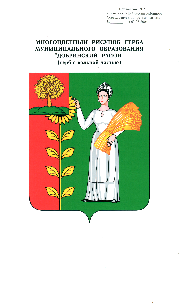 П О С Т А Н О В Л Е Н И ЕАДМИНИСТРАЦИИ ДОБРИНСКОГО МУНИЦИПАЛЬНОГО РАЙОНАЛИПЕЦКОЙ ОБЛАСТИ      26. 08. 2020 г.		    п. Добринка         		№ 577О внесении изменений в постановление администрации Добринского муниципального районаот 27 сентября 2018 года №780 «Об утвержденииПорядка разработки, реализации и проведения оценки эффективности реализации муниципальных программДобринского муниципального района Липецкой областиВ целях повышения эффективности и прозрачности расходования бюджетных средств путем совершенствования системы программно-целевого планирования, администрация Добринского муниципального района постановляет:Внести изменения в Порядок разработки, формирования, реализации и проведения оценки эффективности реализации муниципальных программ Добринского муниципального района Липецкой области (приложение).Опубликовать настоящее постановление в районной газете "Добринские вести" и разместить на официальном сайте администрации муниципального района в сети Интернет.Глава администрациимуниципального района				       	С.П.МоскворецкийЗюзина Ольга Ивановна2 19 53Вносит:       управление финансов       администрации муниципального района	               	    В.Т. НевороваСогласовано:      заместитель главы администрации-     председатель комитета экономики     и инвестиционной деятельности					    Г.М.Демидова     отдел правовой работы и     земельных отношений			         	               	    Н.А. ГавриловПриложениек постановлениюадминистрации Добринскогомуниципального районаот  26.08.2020 г. № 577ИЗМЕНЕНИЯв Порядок разработки, формирования, реализации и проведения оценки эффективности реализации муниципальных программ Добринского муниципального района Липецкой области 1. В разделе I "Общие положения":1) в абзаце втором пункта 4 слова "по решению администрации района" исключить;2) пункт 5 изложить в следующей редакции:"5. Перечень муниципальных программ содержит название муниципальной программы и ответственных исполнителей. Ответственными исполнителями муниципальной программы являются отделы, комитеты и управления, входящие в структуру администрации района, функции которых по разработке, формированию и реализации муниципальных программ предусмотрены пунктом 30 настоящего Порядка.";3) пункт 6 дополнить абзацами следующего содержания:"При формулировке цели муниципальной программы необходимо исходить из планируемых результатов решения проблемы социально-экономического развития района в сфере реализации муниципальной программы, соответствия формулировки цели ожидаемым конечным результатам реализации муниципальной программы, наличия возможности проверить ее достижение в течение срока реализации муниципальной программы. Цель не должна иметь размытые (нечеткие) формулировки, с произвольным или неоднозначным толкованием.В процессе формирования задачи муниципальной программы необходимо исходить из планируемого результата реализации подпрограммы муниципальной программы (далее - подпрограмма).Целевые индикаторы и показатели задач муниципальной программы должны количественно характеризовать ход ее реализации, решение основных задач и достижение целей муниципальной программы, а также отражать специфику развития конкретной области.Значения целевых индикаторов, показателей задач муниципальной программы должны учитывать показатели, предусмотренные в документах стратегического планирования Российской Федерации, Липецкой области, Добринского муниципального района, разрабатываемых в рамках целеполагания, или в муниципальных программах Российской Федерации, указах Президента Российской Федерации, приоритетных проектов (программ), региональных проектов (программ).";4) дополнить пунктом 6.1 следующего содержания:"6.1. В муниципальных программах должны учитываться цели, задачи и мероприятия приоритетных проектов (программ), региональных проектов (программ), реализуемых в соответствующих сферах.";5) в пункте 7:в абзаце первом слова "муниципальной программы (далее - подпрограммы)" исключить;дополнить новыми абзацами четвертым - пятым следующего содержания:"Формулировка целей, задач, формирование целевых индикаторов осуществляется в соответствии с пунктом 6 настоящего Порядка.Показатели задач подпрограмм должны отражать непосредственный результат реализации основных мероприятий.";в абзаце восьмом после слов "самостоятельными основными мероприятиями" дополнить словами ", кроме случаев, установленных пунктом 7.1 настоящего Порядка,".6) дополнить пунктом 7.1 следующего содержания:"7.1. В состав муниципальной программы включаются мероприятия приоритетных проектов (программ), региональных проектов (программ), соответствующих сфере ее реализации в виде основных мероприятий подпрограмм.Мероприятия приоритетных проектов (программ), региональных проектов (программ), затрагивающих сферы реализации нескольких муниципальных программ, отражаются в составе соответствующих муниципальных программ в виде основных мероприятий подпрограмм.".2. Раздел II "Требования к структуре муниципальной программы" изложить в следующей редакции:"9. Муниципальная программа должна иметь следующую структуру, за исключением случаев, предусмотренных пунктом 11 настоящего Порядка:1) паспорт муниципальной программы по форме согласно приложению 1 к настоящему Порядку;2) текстовая часть муниципальной программы, формируемая по следующим разделам:а) приоритеты муниципальной политики в соответствующей сфере социально-экономического развития района, цели, задачи, показатели эффективности, ресурсное обеспечение, меры государственного регулирования реализации муниципальной программы.в) методики расчетов целевых индикаторов и показателей задач муниципальной программы, значения которых не утверждены методиками международных организаций, Правительства, нормативными правовыми актами Липецкой области, муниципальными правовыми актами района, а также не определяются на основе данных муниципального (федерального) статистического наблюдения и данных бюджетной отчетности. В случае если муниципальной программой предусмотрены целевые индикаторы или показатели задач, имеющие качественную оценку, то указанным целевым индикаторам или показателям задач присваиваются балльные цифровые значения;3) подпрограммы;4) приложения к муниципальной программе по формам согласно приложениям 2 - 4 к настоящему Порядку.10. Подпрограмма имеет следующую структуру, за исключением случаев, предусмотренных пунктом 11 настоящего Порядка:1) паспорт подпрограммы по форме согласно приложению 5 к настоящему Порядку;2) текстовая часть подпрограммы, формируемая по следующим разделам:а) приоритеты муниципальной политики в сфере реализации подпрограммы, цели, задачи, целевые индикаторы, показатели задач подпрограммы, методики расчетов целевых индикаторов и показателей задач подпрограммы.Методики расчетов указываются для целевых индикаторов и показателей задач подпрограммы, значения которых не утверждены методиками международных организаций, Правительства, нормативными правовыми актами Липецкой области, муниципальными правовыми актами района, а также не определяются на основе данных муниципального (федерального) статистического наблюдения и данных бюджетной отчетности. В случае если подпрограммой предусмотрены целевые индикаторы или показатели задач, имеющие качественную оценку, то указанным целевым индикаторам или показателям задач присваиваются балльные цифровые значения;г) основные мероприятия подпрограммы с указанием основных механизмов их реализации.В данном разделе не могут быть указаны мероприятия, входящие в состав основного мероприятия, а также конкретные наименования субсидий юридическим и физическим лицам.На решение одной задачи подпрограммы может быть направлено несколько основных мероприятий. Не допускается формирование основных мероприятий, реализация которых направлена на достижение более чем одной задачи подпрограммы.Включение в подпрограмму основных мероприятий, реализация которых направлена на достижение целей иных муниципальных программ, не допускается.11. Муниципальные программы, подпрограммы, разрабатываемые на основании нормативных правовых актов, формируются в соответствии с указанными в них требованиями.Включение в состав муниципальной программы, подпрограммы информации в соответствии с настоящим пунктом осуществляется в виде дополнительных приложений к муниципальной программе с отсылочными нормами в текстовых частях муниципальной программы, подпрограммы. "3. В разделе III "Разработка и утверждение проекта муниципальной программы, внесение изменений в муниципальную программу, общественное обсуждение муниципальной программы":1) в подразделе 1 "Разработка и утверждение проекта муниципальной программы":1.1) пункт 13 изложить в следующей редакции:" 13. Ответственный исполнитель в срок до 1 июля текущего финансового года разрабатывает и направляет проект муниципальной программы в комитет экономики для подготовки заключения.С проектом муниципальной программы ответственный исполнитель предоставляет пояснительную записку с обоснованием:характеристики текущего состояния, формулировки основных проблем, анализа социальных, финансово-экономических и прочих рисков развития соответствующей сферы социально-экономического развития района;анализа рисков реализации муниципальной программы и описанием мер управления рисками реализации муниципальной программы;достаточности и системности целей, задач, целевых индикаторов, показателей задач, основных мероприятий;необходимости включения мероприятий приоритетных проектов (программ), региональных проектов (программ), реализуемых в соответствующих сферах, с указанием сведений об их ресурсном обеспечении;значений целевых индикаторов и показателей задач, их динамики с ресурсным обеспечением муниципальной программы и мерами государственного регулирования;объемов и источников финансирования муниципальной программы (за счет средств федерального бюджета, бюджета Липецкой области (областного бюджета) бюджета района, бюджета поселений, внебюджетных источников), подтвержденных экономическими расчетами по каждому основному мероприятию. ";1.2) в пункте 14:подпункты третий-четвертый изложить в следующей редакции:"3) необходимости и достаточности основных мероприятий подпрограмм, сроков их реализации;4) необходимости и достаточности целевых индикаторов и показателей задач;";подпункт седьмой признать утратившим силу;2) в подразделе 2 "Внесение изменений в муниципальную программу":2.1) в пункте 19:подпункт третий признать утратившим силу;2.2) пункт 21 признать утратившим силу.4. В разделе IV "Реализация муниципальной программы, контроль за ходом ее выполнения и оценка ее эффективности":1) в пункте 23:абзацы третий-четвертый изложить в следующей редакции:"В плане реализации для каждого мероприятия выделяются контрольные события с распределением сроков (дат) их наступления в течение года. Контрольными событиями являются промежуточные, завершенные результаты, позволяющие оценить выполнение основных мероприятий, мероприятий, входящих в состав основных мероприятий, в течение года и имеющие документальное подтверждение. Состав контрольных событий определяется с учетом нулевой длительности (определенная дата наступления), возможности однозначной оценки достижения (0% или 100%).Сроки начала и окончания реализации мероприятий, входящих в состав основного мероприятия, указываются в виде календарной даты или месяца, срок наступления контрольных событий указывается в виде точной даты. ";2) в пункте 25:подпункт 4 признать утратившим силу;3) в абзаце первом пункта 26 слова "должен иметь следующую структуру" заменить словом "содержит";4) в пункте 28:подпункт 1 признать утратившим силу;дополнить новым подпунктом 3 следующего содержания:"3) до 15 сентября года, следующего за отчетным, вносит изменения в сводный годовой доклад о ходе реализации и об оценке эффективности муниципальных программ, с учетом фактических статистических данных, представляет главе администрации муниципального района при изменении итоговой балльной оценки, меняющей уровень эффективности реализации муниципальной программы, и обеспечивает размещение информации об оценке эффективности муниципальных программ на официальном сайте администрации района в сети Интернет.".5) пункт 32 признать утратившим силу.5. В позиции "Объемы финансирования  за счет средств бюджета района всего, в том числе по годам реализации муниципальной программы" приложения 1 к Порядку разработки, формирования, реализации и проведения оценки эффективности реализации муниципальных программ Добринского муниципального района Липецкой области слова "Объемы финансирования за счет средств бюджета района" заменить словами "Параметры финансового обеспечения".6. Приложение 2 к Порядку разработки, формирования, реализации и проведения оценки эффективности реализации муниципальных программ Добринского муниципального района Липецкой области изложить в следующей редакции:" Приложение 2к Порядку разработки,формирования, реализациии проведения оценки эффективностиреализации муниципальныхпрограмм Добринскогомуниципального районаЛипецкой области                                                                         Приложение 1                                                               к муниципальной программеСведения о целях, задачах, индикаторах, показателях, ресурсномобеспечении в разрезе источников финансирования муниципальнойпрограммы     ___________________________________________                                       (наименование муниципальной программы)                                                                    Таблица    1     При  заполнении графы 2 перед основным мероприятием могут быть указаны несколько   показателей,   характеризующих   результат  реализации  данного основного   мероприятия.  В  случае,  если  нормативными  правовыми  актами Правительства  Российской  Федерации  или  нормативными  актами федеральных органов  исполнительной власти предусмотрена иная группировка показателей и основных  мероприятий,  направленных  на  их достижение, заполнение графы 2 осуществляется  в  соответствии  с  вышеуказанными  нормативными  правовыми актами.    2     В   строках   с   целевыми  индикаторами  и  показателями  указывается наименование  ответственного исполнителя (соисполнителя), ответственного за достижение соответствующих индикаторов и показателей.     3     Средства  внебюджетных источников (физических и юридических лиц, в том числе  средства  бюджетных  учреждений, полученные от предпринимательской и иной приносящей доход деятельности).     В  таблице  муниципальной  программы  ячейки, в которых указан символ "Х", остаются свободными.".7. Приложение 3 к Порядку разработки, формирования, реализации и проведения оценки эффективности реализации муниципальных программ Добринского муниципального района Липецкой области признать утратившим силу.8. В приложении 4 к Порядку разработки, формирования, реализации и проведения оценки эффективности реализации муниципальных программ Добринского муниципального района Липецкой области:1) в наименовании слова "Приложение 3" заменить словами "Приложение 2";2) таблицу изложить в следующей редакции:"Таблица    1     Меры  государственного регулирования - налоговые, тарифные, кредитные,гарантии,  залоговое  обеспечение.  Налоговые  льготы  (налоговые  расходы)приводятся   в   разрезе   наименований   налогов  (платежей)  и  категорийналогоплательщиков.    2     Значения показателей по оценке эффективности предоставляемых налоговыхльгот не указываются.".9. В приложении 5 к Порядку разработки, формирования, реализации и проведения оценки эффективности реализации муниципальных программ Добринского муниципального района Липецкой области:1) наименование изложить в следующей редакции:                                 "ПАСПОРТ       подпрограммы _______________________________________________                             (наименование подпрограммы)               муниципальной программы Добринского муниципального района Липецкой области";2) в позиции "Объемы финансирования за счет средств бюджета района всего, в том числе по годам реализации подпрограммы" слова "Объемы финансирования за счет средств бюджета района" заменить словами "Параметры финансового обеспечения".10. Сноску <2> таблицы приложения 6 к Порядку разработки, формирования, реализации и проведения оценки эффективности реализации муниципальных программ Добринского муниципального района Липецкой области изложить в следующей редакции:    "2      Указывается календарная дата или месяц реализации мероприятия, точнаядата наступления контрольного события.";11. В приложении 12 к Порядку разработки, формирования, реализации и проведения оценки эффективности реализации муниципальных программ Добринского муниципального района Липецкой области:в абзаце четвертом слово "средневзвешенная" заменить словом "средняя";в абзаце пятом слово "средневзвешенная" заменить словом "средняя";в абзаце седьмом слово "средневзвешенная" заменить словом "средняя".12. Дополнить приложениями 13 - 14 следующего содержания:"Приложение 13к Порядку разработки,формирования, реализациии проведения оценки эффективности реализации муниципальных программДобринского муниципального района Липецкой области                    Перечень индикаторов и показателей                                                                    Таблица"Приложение 14к Порядку разработки,формирования, реализациии проведения оценки эффективности реализации муниципальных программДобринского муниципального района Липецкой области                       Перечень основных мероприятий                                                                    Таблица".N п/пНаименованиецелей, индикаторов,задач, 1  показателей,подпрограмм, основных мероприятий, мероприятий приоритетных (региональных) проектов,мероприятий, финансирование которыхосуществляется спривлечением субсидий, иных межбюджетныхтрансфертов изфедерального и областногобюджетов2 Ответственный исполнитель,соисполнительИсточники ресурсного обеспеченияЕдиница измеренияЗначения индикаторов, показателей и объемов финансированияЗначения индикаторов, показателей и объемов финансированияЗначения индикаторов, показателей и объемов финансированияЗначения индикаторов, показателей и объемов финансированияЗначения индикаторов, показателей и объемов финансированияN п/пНаименованиецелей, индикаторов,задач, 1  показателей,подпрограмм, основных мероприятий, мероприятий приоритетных (региональных) проектов,мероприятий, финансирование которыхосуществляется спривлечением субсидий, иных межбюджетныхтрансфертов изфедерального и областногобюджетов2 Ответственный исполнитель,соисполнительИсточники ресурсного обеспеченияЕдиница измерениягод до начала реализации муниципальной программыпервый годвторой годтретий год...1Цель муниципальной программыЦель муниципальной программыЦель муниципальной программыЦель муниципальной программыЦель муниципальной программыЦель муниципальной программыЦель муниципальной программыЦель муниципальной программыЦель муниципальной программы2Индикатор 13Индикатор 2...Задача 1 муниципальной программыПоказатель 1 задачи 1 муниципальной программыПоказатель 2 задачи 1 муниципальной программы...Подпрограмма 1Подпрограмма 1Подпрограмма 1Подпрограмма 1Подпрограмма 1Подпрограмма 1Подпрограмма 1Подпрограмма 1Подпрограмма 1Цель подпрограммы 1 (при наличии)Цель подпрограммы 1 (при наличии)Цель подпрограммы 1 (при наличии)Цель подпрограммы 1 (при наличии)Цель подпрограммы 1 (при наличии)Цель подпрограммы 1 (при наличии)Цель подпрограммы 1 (при наличии)Цель подпрограммы 1 (при наличии)Цель подпрограммы 1 (при наличии)Индикатор 1 подпрограммы 1 (при наличии)Индикатор 2 подпрограммы 1 (при наличии)...Задача 1 подпрограммы 1Задача 1 подпрограммы 1Задача 1 подпрограммы 1Задача 1 подпрограммы 1Задача 1 подпрограммы 1Задача 1 подпрограммы 1Задача 1 подпрограммы 1Задача 1 подпрограммы 1Задача 1 подпрограммы 1Показатель 1 задачи 1 подпрограммы 1Основное мероприятие задачи 1 подпрограммы 1Ответственный исполнитель, соисполнительВсегоруб.ХОсновное мероприятие задачи 1 подпрограммы 1Ответственный исполнитель, соисполнительфедеральный бюджетруб.ХОсновное мероприятие задачи 1 подпрограммы 1Ответственный исполнитель, соисполнительобластной бюджетруб.ХОсновное мероприятие задачи 1 подпрограммы 1Ответственный исполнитель, соисполнительбюджет районаруб.ХОсновное мероприятие задачи 1 подпрограммы 1Ответственный исполнитель, соисполнительбюджеты поселенийруб.ХОсновное мероприятие задачи 1 подпрограммы 1Ответственный исполнитель, соисполнитель3 средствавнебюджетныхисточниковруб.ХОсновное мероприятие задачи 1 подпрограммы 1Ответственный исполнитель, соисполнительВсегоруб.ХОсновное мероприятие задачи 1 подпрограммы 1Ответственный исполнитель, соисполнительфедеральный бюджетруб.ХОсновное мероприятие задачи 1 подпрограммы 1Ответственный исполнитель, соисполнительобластной бюджетруб.ХОсновное мероприятие задачи 1 подпрограммы 1Ответственный исполнитель, соисполнительбюджет районаруб.ХОсновное мероприятие задачи 1 подпрограммы 1Ответственный исполнитель, соисполнительбюджеты поселенийруб.ХОсновное мероприятие задачи 1 подпрограммы 1Ответственный исполнитель, соисполнительсредства внебюджетных источниковруб.ХОсновное мероприятие задачи 1 подпрограммы 1......Мероприятие регионального проекта, мероприятие с привлечением субсидий, иных межбюджетных трансфертов (при наличии)Ответственный исполнитель, соисполнительВсегоруб.ХМероприятие регионального проекта, мероприятие с привлечением субсидий, иных межбюджетных трансфертов (при наличии)Ответственный исполнитель, соисполнительфедеральный бюджетруб.ХМероприятие регионального проекта, мероприятие с привлечением субсидий, иных межбюджетных трансфертов (при наличии)Ответственный исполнитель, соисполнительобластной бюджетруб.ХМероприятие регионального проекта, мероприятие с привлечением субсидий, иных межбюджетных трансфертов (при наличии)Ответственный исполнитель, соисполнительбюджет районаруб.ХМероприятие регионального проекта, мероприятие с привлечением субсидий, иных межбюджетных трансфертов (при наличии)Ответственный исполнитель, соисполнительбюджеты поселенийруб.ХМероприятие регионального проекта, мероприятие с привлечением субсидий, иных межбюджетных трансфертов (при наличии)Ответственный исполнитель, соисполнительсредства внебюджетных источниковруб.Х...Показатель 2 задачи 1 подпрограммы 1Основное мероприятие задачи 1 подпрограммы 1ответственный исполнительВсегоруб.ХОсновное мероприятие задачи 1 подпрограммы 1ответственный исполнительфедеральный бюджетруб.ХОсновное мероприятие задачи 1 подпрограммы 1ответственный исполнительобластной бюджетруб.ХОсновное мероприятие задачи 1 подпрограммы 1ответственный исполнительбюджет районаруб.ХОсновное мероприятие задачи 1 подпрограммы 1ответственный исполнительбюджеты поселенийруб.ХОсновное мероприятие задачи 1 подпрограммы 1ответственный исполнительсредства внебюджетных источниковруб.ХОсновное мероприятие задачи 1 подпрограммы 1соисполнительВсегоруб.ХОсновное мероприятие задачи 1 подпрограммы 1соисполнительфедеральный бюджетруб.ХОсновное мероприятие задачи 1 подпрограммы 1соисполнительобластной бюджетруб.ХОсновное мероприятие задачи 1 подпрограммы 1соисполнительбюджет районаруб.ХОсновное мероприятие задачи 1 подпрограммы 1соисполнительбюджеты поселенийруб.ХОсновное мероприятие задачи 1 подпрограммы 1соисполнительсредства внебюджетных источниковруб.ХОсновное мероприятие задачи 1 подпрограммы 1.........Задача 2 подпрограммы 1Задача 2 подпрограммы 1Задача 2 подпрограммы 1Задача 2 подпрограммы 1Задача 2 подпрограммы 1Задача 2 подпрограммы 1Задача 2 подпрограммы 1Задача 2 подпрограммы 1Задача 2 подпрограммы 1...Итого по подпрограмме 1ХХруб.Х...Задача 2 муниципальной программыЗадача 2 муниципальной программыЗадача 2 муниципальной программыЗадача 2 муниципальной программыЗадача 2 муниципальной программыЗадача 2 муниципальной программыЗадача 2 муниципальной программыЗадача 2 муниципальной программыЗадача 2 муниципальной программы...nВсего по муниципальной программеХВсегоруб.ХnВсего по муниципальной программеответственный исполнительВсегоруб.ХnВсего по муниципальной программеответственный исполнительфедеральный бюджетруб.ХnВсего по муниципальной программеответственный исполнительобластной бюджетруб.ХnВсего по муниципальной программеответственный исполнительбюджет районаруб.ХnВсего по муниципальной программеответственный исполнительбюджеты поселенийруб.ХnВсего по муниципальной программеответственный исполнительсредства внебюджетных источниковруб.ХnВсего по муниципальной программесоисполнительВсегоруб.ХnВсего по муниципальной программесоисполнительфедеральный бюджетруб.ХnВсего по муниципальной программесоисполнительобластной бюджетруб.ХnВсего по муниципальной программесоисполнительбюджет районаруб.ХnВсего по муниципальной программесоисполнительбюджеты поселенийруб.ХnВсего по муниципальной программесоисполнительсредства внебюджетных источниковруб.ХnВсего по муниципальной программе...N п/пНаименование  задачмуниципальнойпрограммы,подпрограмм, мер1государственногорегулирования ипоказателей,характеризующихэффективностьмергосударственногорегулированияОтветственный исполнительЕд. измеренияЗначениеобъемовфинансирования,показателя2(при наличии)Значениеобъемовфинансирования,показателя2(при наличии)Значениеобъемовфинансирования,показателя2(при наличии)Значениеобъемовфинансирования,показателя2(при наличии)Методика расчета для показателей, характеризующих эффективность мер государственного регулированияN п/пНаименование  задачмуниципальнойпрограммы,подпрограмм, мер1государственногорегулирования ипоказателей,характеризующихэффективностьмергосударственногорегулированияОтветственный исполнительЕд. измеренияПервый годВторой годТретий год...Методика расчета для показателей, характеризующих эффективность мер государственного регулирования23456789Задача 1 муниципальной программыЗадача 1 муниципальной программыЗадача 1 муниципальной программыЗадача 1 муниципальной программыЗадача 1 муниципальной программыЗадача 1 муниципальной программыЗадача 1 муниципальной программыЗадача 1 муниципальной программыПодпрограмма 1Подпрограмма 1Подпрограмма 1Подпрограмма 1Подпрограмма 1Подпрограмма 1Подпрограмма 1Подпрограмма 1Мера государственного регулирования 1Показатель эффективности меры государственного регулирования 1......Мера государственного регулирования 2Показатель эффективности меры государственного регулирования 2......Подпрограмма 2...Задача 2 муниципальной программы...N п/пНаименование целевого индикатора, показателяЕдиница измеренияМетодика расчетаИсточник определения значения целевого индикатора, показателя12......nN п/пНаименование основного мероприятияНаименование мероприятий приоритетных (региональных) проектов, мероприятий, финансирование которых осуществляется с привлечением субсидий, иных межбюджетных трансфертов из федерального и областного бюджетовМеханизм реализации основного мероприятия12......n